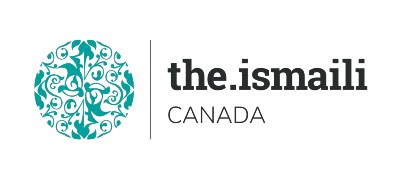 Microsoft Word IntermediateAugust 10-12-14: Tuesday – Thursday - Saturday5:00 PM-7:00 PM BC, 06:00 PM-08:00 PM Alberta, 08:00 PM-10:00 PM Eastern TimeOn Line Via Zoom (Link will be sent to registered participants)Fee for this three evenings Information Session is $10.00 Participants will acquire Intermediate knowledge on how to effectively use Microsoft WORD Course OutlinePre-Requirement for this course: Basic Knowledge of Microsoft Word Please learn Microsoft Word Basic on line free class at https://edu.gcfglobal.org/en/word2016/Advanced Registration with Pre-Payment RequiredFor more information and to register E-mail: epb.crcprairies@iicanada.netPhone or Text: Zull Punjani 403-689-8584 or EPB office Message # (403) 215-6200 Ext. 7039**Please visit the digital Al-Akbhar for more information**New Microsoft Word InterfaceQuick access ribbon toolbarAdvanced tabs and customization of ribbonWorking with TextIndents and TabsLine and Paragraph SpacingListsSort and Renumber a ListHyperlinksWorking with Pages and ParagraphsHeaders, Footers and Page NumbersPage BordersWatermarksPage LayoutWorking with TablesCreating TablesFormatting TablesAdding ChartsCreating ChartsFormatting ChartsProofing DocumentsSpelling and GrammarWorking with ObjectsAdding PicturesAdding Shapes and SmartArtModifying ObjectsPerforming a Mail MergeUsing the Wizard Select Source DocumentSelect RecipientsPreview the DocumentComplete the MergePrinting DocumentsProofing and Printing the Document